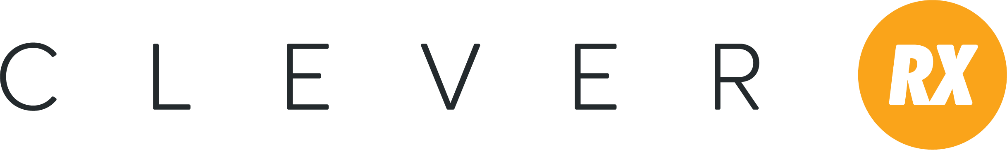 Prospecting Email Language for AssociationsHello, (Client Name), As a trusted agent in your community, I believe it is my duty to inform you of new and important updates in the health insurance and benefits industries. For that reason, I am excited to tell you about Clever RX. Clever RX is a prescription savings card that can save your members up to 80% at the pharmacy. It’s free to use and is accepted at most pharmacies nationwide. Best of all, you can choose for a portion of proceeds to become non-dues revenue for your association every time a member saves money with Clever RX. Click here for more information (link to association flyer).Want to know how you can get Clever? Call me today to learn more!(Agent Signature)